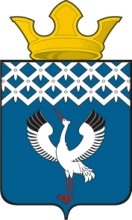 Российская ФедерацияСвердловская областьГлава муниципального образования Байкаловского сельского поселенияПОСТАНОВЛЕНИЕот 13.09.2021 №222-пс. БайкаловоО внесении изменений в Порядок формирования и реализации муниципальных программ муниципального образования Байкаловского сельского поселения, утвержденный постановлением Главы муниципального образования Байкаловское сельское поселение от 17.10.2017  № 298-п (с изменениями от  09.09.2019 №368-п)	В соответствии со статьей 179 Бюджетного кодекса Российской Федерации, постановлением Правительства Свердловской области от 17.09.2014 г. № 790-ПП «Об утверждении порядка формирования и реализации государственных программ Свердловской области», в целях обеспечения единства методологических подходов к процессу формирования и реализации муниципальных программ Байкаловского сельского поселения,        ПОСТАНОВЛЯЮ:	1. Внести в Порядок формирования и реализации муниципальных программ муниципального образования  Байкаловского сельского поселения, утвержденный постановлением Главы муниципального образования Байкаловское сельское поселение от 17.10.2017  №298-п (с изменениями от  09.09.2019 №368-п) следующие  изменения:	1.1. Пункт 18 изложить в новой редакции:	«18. Внесение изменений в муниципальные программы (подпрограммы) осуществляется на основании соответствующего решения о внесении изменений  в решение о местном бюджете на текущий финансовый год и плановый период  не позднее двух месяцев со дня вступления решения о местном бюджете в силу.». 	2. Настоящее постановление разместить в Информационном вестнике Байкаловского сельского поселения и на официальном сайте муниципального образования Байкаловского сельского поселения  www.bsposelenie.ru.  	3. Контроль за исполнением настоящего постановления оставляю за собой.Глава муниципального образования Байкаловского сельского поселения                                            Лыжин Д.В.